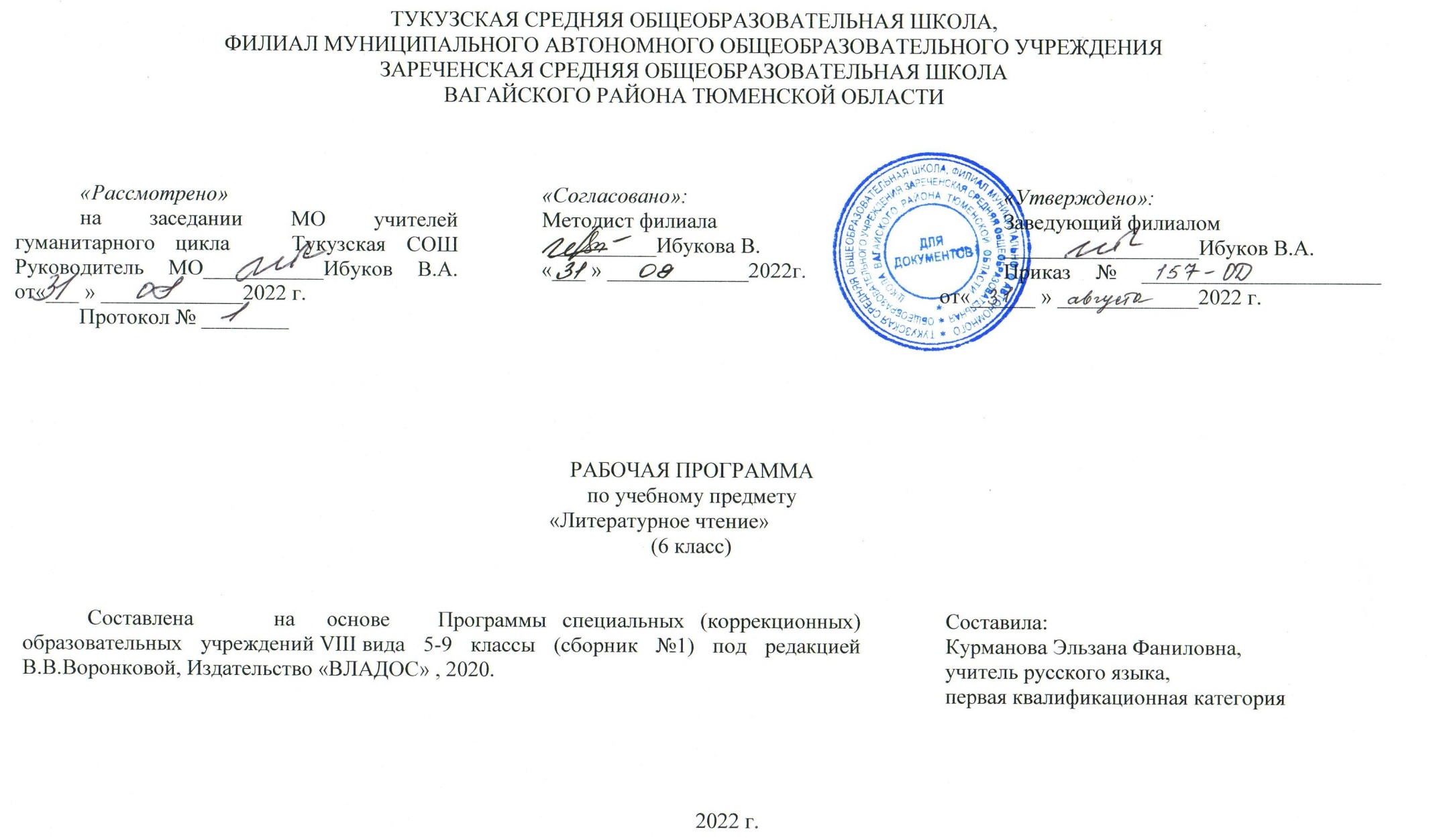 Пояснительная запискаРабочая программа составлена на основе  программы  специальных (коррекционных) образовательных учреждений 8 вида, 5-9 классы (Москва, Просвещение. А.К.Аксенова, Н.Г.Галунчикова). Используются учебники: Чтение. 6 класс: учебник для специализированных (коррекционных) образовательных учреждений 8 вида. Автор – З.Ф.Малышева. М.: «Просвещение». 2010.  Адаптированная рабочая программа по чтению 6 класса предназначена для развития речи учащихся и их мышления через совершенствование техники чтения и понимание содержания художественных произведений. Обучение чтению носит коррекционную и практическую направленность, что определяется содержанием и структурой предмета. 	Программа учитывает особенности познавательной деятельности учащихся, способствует их умственному развитию. Содержит материал, помогающий учащимся достичь того уровня общеобразовательных знаний и умений, который необходим им для социальной адаптации.	Цель: развитие речи учащихся через совершенствование техники чтения и понимание, осмысление и пересказ содержания художественных произведений; формирование речи как средства общения, способа коррекции познавательной деятельности учащихся и подготовки к социально трудовой адаптации.	Задачи изучения предмета:совершенствование техники чтения и понимания художественных произведений;овладение различными формами пересказа;развитие умений грамотно и достаточно самостоятельно излагать свои мысли в устной форме;расширение и активизация словарного запаса;формирование нравственных качеств  у учащихся;коррекция высших психических функций учащихся с целью более успешного осуществления их умственного и речевого развития.	Основные направления коррекционной работы:развитие артикуляционной моторики;формирование умения работать по словесной инструкции;развитие высших психических функций;коррекция нарушений эмоционально – личностной сферы;развитие речи, владение техникой речи;расширение представлений об окружающем мире и обогащение словаря;коррекция индивидуальных пробелов в знаниях, умениях, навыках.Форма организации образовательного процесса: урок.Формы обучения: фронтальная, индивидуальная, работа в парах и группах, коллективная работа.Методы обучения: словесные, наглядные, практические.Приёмы обучения: осуществление индивидуального дифференцированного подхода с учётом возрастных особенностей, уровнем развития, интеллектуальных возможностей.Технологии обучения: игровые, здоровье сберегающие, информационно – коммуникационные, проблемно – поисковые.За чтением осуществляется повседневный и текущий контроль.Общая характеристика учебного предмета, курса.Программа ориентирована на использование учебника «Чтение» для учащихся 6 класса. Автор-составитель: И.М. Бгажнокова, Е.С. Погостина. Учебник для специальных (коррекционных) образовательных учреждений VIII вида. – М.: «Просвещение», 2021г.	Чтение - один из основных предметов в обучении школьников. Успешность изучения курса обеспечивает результативность по другим предметам школы.	Тематика произведений подобрана с учётом развития познавательных интересов детей, расширения их кругозора, воспитания нравственных качеств. Изучаются произведения о нашей Родине, её прошлом и настоящем, о мудрости и героизме народа, что влияет положительно на формирование патриотических качеств личности обучающихся.	 Ориентация обучающихся на моральные нормы развивает у них умение соотносить свои поступки с этическими принципами поведения культурного человека, формирует навыки доброжелательного сотрудничества. 	Продолжается формирование у школьников техники чтения: правильности, беглости, выразительности на основе понимания читаемого материала. Это связано с тем, что не все обучающиеся старших классов в достаточной степени владеют указанными навыками.		Меняются и формы организации. Наряду с коллективной работой над выразительностью чтения, школьников обучают приемам, способствующим выделению фразового ударения, установлению семантических пауз, интонационной окрашенности чтения. Становятся более разнообразными формы работы с текстом, методы и приѐмы обучения, применяются ТСО. 	Также уделяется большое внимание развитию речи обучающихся и их мышлению. Школьники учатся отвечать на поставленные вопросы. Полно, правильно и последовательно передавать содержание прочитанного. Кратко пересказывать основные события, изложенные в произведении. Называть главных и второстепенных героев, давать им характеристику, адекватно оценивать их действия и поступки; устанавливать несложные причинно – следственные связи и отношения; делать выводы, обобщения, в том числе эмоционального плана. Описание места учебного предмета, курса в учебном плане.	Адаптированная рабочая программа рассчитана на 102 часа (3 часа в неделю согласно расписанию). Занятия по данной программе проводятся в форме урока.4. Описание ценностных ориентиров содержания учебного предметаЛитература как один из ведущих гуманитарных учебных предметов в российской школе содействует формированию разносторонне развитой личности, воспитанию гражданина, патриота. Приобщение к гуманистическим ценностям культуры и развитие творческих способностей – необходимое условие становления человека. Эмоционально богатого и интеллектуально развитого, способного конструктивно и вместе с тем критически относиться к себе и к окружающему миру.Общение школьника с произведениями искусства слова на уроках литературы необходимо не просто как факт знакомства с подлинными художественными ценностями, но и как необходимый опыт коммуникации, диалог с писателями (русскими и зарубежными, нашими современниками, представителями совсем другой эпохи). Это приобщение к общечеловеческим ценностям бытия, а также к духовному опыту русского народа, нашедшему отражение в фольклоре и русской классической литературе как художественном явлении, вписанном в историю мировой литературы и обладающем несомненной национальной самобытностью. Знакомство с произведениями словесного искусства народа нашей страны расширяет представление учащихся о богатстве и многообразии художественной культуры, духовного и нравственного потенциала многонациональной России.Художественная картина жизни, нарисованная в литературном произведении при помощи слов, языковых знаков, осваивается нами не только в чувственном восприятии (эмоционально), но и в интеллектуальном понимании (рационально). Литературу не случайно сопоставляют с философией, историей, психологией, называют «художественным исследованием», «человековедением», «учебником жизни».5. Личностные, метапредметные и предметные результаты освоения учебного предметаДанная программа обеспечивает БУД (базовые учебные действия) необходимых личностных, предметных результатов освоения предмета, заложенных в ФГОС НОО ОВЗ.	Личностными результатами в 6 классе является формирование следующих умений:формировать понимание важности процесса обучения;развивать эстетические чувства и художественный вкус на основе знакомства с отечественной и зарубежной литературой;формировать нравственно развитую личность в процессе чтения, развивать морально-этические представления, доброжелательность и эмоционально-нравственную отзывчивость, понимание и сопереживание чувствам других людей;развивать чувство ответственности за свои поступки при сопоставлении образов персонажей из прочитанного произведения с собственным опытом;формировать умения контролировать и оценивать учебные действия в соответствии с поставленной задачей и условиями ее реализации;формировать умение активно использовать речевые средства для решения коммуникативных и познавательных задач;развивать умение осознанно строить речевое высказывание в соответствии с задачами коммуникации;развивать умение составлять тексты в устной форме;развивать умение строить рассуждения в процессе характеристики текста;развивать готовность слушать собеседника и вести диалог, излагать свое мнение, аргументировать свою точку зрения и оценку событий при чтении и обсуждении художественных произведений;совершенствовать мотивации к систематическому , самостоятельному чтению.У учащихся будут сформированы умения:	Регулятивные:определять цель деятельности на уроке с помощью учителя и самостоятельно;учиться планировать учебную деятельность на уроке;высказывать свою версию, пытаться предлагать способ её проверки (на основе продуктивных заданий в учебнике);с  помощью учителя  давать самооценку своей деятельности;оценивать достигнутые результаты и адекватно формулировать их в устной и письменной форме;ориентироваться в учебнике, планировать свою работу по изучению незнакомого материала.	Коммуникативные:оформлять свою мысль в устной и письменной речи (на уровне одного предложения или небольшого текста).слушать и понимать речь других;вступать в диалог на уроке и в жизни;адекватное понимание информации устного и письменного сообщения (коммуникативной установки, темы текста, основной мысли; основной и дополнительной информации).Предметные:читать  текст   правильно, осознанно и выразительно вслух и про себя;делить текст на смысловые части, пересказывать текст различными способами (полный пересказ, выборочный, краткий);определять мотивы поступков героев, выражать свое  отношение к ним;пользоваться монологической и диалогической речью при пересказах, рассказывании, выражении собственной точки зрения, коллективном обсуждении и т.п.;самостоятельно составлять и задавать одноклассникам (или учителю) вопросы к тексту;понимать жанровые особенности произведений (сказка, стихотворение, рассказ, басня);заучивать наизусть стихотворения, басни;совершенствовать читательский опыт, развивать умение пользоваться библиотекой  (нахождение нужной книги по теме урока, выбор книги для самостоятельного чтения, для выполнения творческих работ и т.д.)		Прогнозируемые результаты освоения учебного курса.	Учащиеся научатся:читать вслух правильно, выразительно, осознанно, бегло в соответствии с нормами литературного произношения; читать « про себя»; выделять тему и идею произведения с помощью учителя;формулировать вопросы к тексту;делить текст на части или озаглавливать данные части под руководством учителя, самостоятельно;составлять простой план под руководством учителя;характеризовать главных действующих лиц (с помощью учителя), давать оценку их поступкам;выделять незнакомые слова в тексте, правильно их объяснять (с помощью учителя);производить пересказ прочитанного произведения по составленному плану; полный и выборочный пересказ.6. Содержание программы по чтению в  6 классе.Устное народное творчествоЗагадки, пословицы, поговорки, небылицы (особый мир игры-игра мыслей, столкновение мира обычного и потешного). Народные и литературные сказки. Мир добра и зла.Люблю природу русскуюРассказы, стихи и научно-популярные статьи о природе в разные времена года, о красоте родной земли, об открытиях человека, умеющего всматриваться в окружающий мир. Светские и православные праздники в связи с разными временами года.О далеком прошлом РоссииРассказы, стихи. Научно-популярные статьи о далеком прошлом, о нашем времени из истории России.Животные в нашем домеРассказы, стихи, сказки о жизни животных. Отношение человека к животному миру как показатель его нравственных черт.Будь человеком, человек!Рассказы и стихи, раскрывающие восприятие мира в детстве, осмысление мира и своего места в нем.Они прославили РоссиюРассказы, стихи, научно-популярные статьи, содержащие сведения о жизни великих людей прошлого и настоящего РоссииСмешное и веселоеЮмористические произведения разных жанров.Вечный свет подвигаХудожественные произведения о подвигах защитников Отечества в прошлом и настоящем.Писатели мира - детямХудожественные произведения зарубежных авторов различных жанров.Навыки чтенияСознательное, правильное, выразительное и беглое чтение словосочетанием, в трудных случаях – целым словом в соответствии с нормами литературного произношения. Использование простых по содержанию и структуре слов, отрывков из текста учебника для совершенствования навыка беглого чтения.Чтение про себя при выполнении различных заданий. Выразительное чтение произведений с отработкой логических ударений, синтаксических пауз, тона голоса и темпа речи, перечислительной интонации при однородных членах.Работа с текстомАнализ текста по вопросам. Постановка проблемных вопросов, соотнесение содержания прочитанного с опытом учащихся.Развитие у учащихся умения ставить вопросы к тексту.Выделение темы и идеи произведения, соотнесение того или другого с заглавием текста.Деление текста на части, составление простого плана под руководством учителя.Осознание последовательности и причинности событий. Определение мотивов поступков действующих лиц, их оценка.Полный или частичный пересказ произведения. Правильное использование средств связи предложений и частей текста. Передача событий от лица разных героев.Формирование внимания к авторскому слову: самостоятельное выделение незнакомых слов в тексте. Выяснение их значения. Нахождение слов, употребляемых в прямом и переносном значении, их объяснение. Обсуждение вопросов о причинах выбора автором того или иного слова. Передача с помощью авторских слов характера героев, отношения автора к ним.Уточнение жанровых особенностей произведения (сказка, стихотворение, рассказ, басня).Внеклассное чтение (1 раз в месяц). Самостоятельное чтение доступных по содержанию книг, написанных для детей и юношества. Коллективное ведение дневников внеклассного чтения. Самостоятельная запись фамилии автора и названия книги.Основные требования к знаниям и умениям учащихся1-й уровень (минимальный)-читать вслух правильно, целым словом, трудные слова- по слогам, соблюдая синтаксические паузы, интонацию конца предложения в зависимости от знаков препинания;-читать про себя проанализированный заранее текст, выполняя несложные задания учителя;-отвечать на вопросы учителя;-пересказывать фрагменты текста, несложные по содержанию;-оценивать поступки  героев (с помощью учителя);-заучивать стихотворения наизусть (объем текста с учетом индивидуальных особенностей учащихся);-участвовать в уроках внеклассного чтения, выполняя посильные задания по прочитанным текстам.2-й уровень (достаточный)-читать доступные тексты вслух осознанно, правильно, выразительно, с переходом на беглое чтение (словосочетаниями), в трудных случаях - целым словом;-читать про себя, выполняя различные задания к проанализированному тексту;-делить текст на части под руководством учителя;-пересказывать текст (полностью или частично) по плану , используя опорные слова;-определять мотивы поступков героев, выражать свое отношение к ним;-выделять в тексте незнакомые слова (с помощью учителя);-выучить наизусть 8- 10 стихотворений;-читать внеклассную литературу под контролем учителя.Навыки чтения. Правильное, сознательное и выразительное чтение целыми словами с переходом на словосочетания. Использование специальных текстов, состоящих из простых по слоговой структуре слов, несложных по содержанию, для более быстрого, целостного восприятия слова и понимания значения прочитанного. Чтение про себя простых по содержанию и структуре текстов после предварительного анализа. Выразительное чтение произведений с опорой на авторские ремарки. Коллективная отработка логических ударений, синтаксических пауз, тона голоса и темпа речи. Интонация в конце предложения на основе различных знаков препинания, интонация перечисления при однородных членах предложения.Работа с текстомРазбор текста по вопросам, формулирование учащимися вопросов к отдельным событиям текста и поступкам героев. Выделение темы и идеи произведения, соотнесение того или другого с заглавием текста. Выделение частей текста в соответствии с данным планом. Озаглавливание частей текста (с помощью учителя) после их коллективного выделения. Полный и частичный пересказ произведения по данному или коллективно составленному плану. Включение в пересказ произведения необходимых средств связи предложений и частей текста на основе прочитанного произведения. Чтение по ролям и драматизация диалогов. Оценка характера героя, подбор фактов, подтверждающих эту оценку (с помощью учителя). Формирование внимания к авторскому слову: выделение и объяснение непонятных слов  (с помощью учителя), нахождение слов и предложений, характеризующих события, героев. Выбор и объяснение образных слов и выражений  (с помощью учителя, с опорой на наглядный материал). Определение отношения автора к своим героям и событиям  (с помощью учителя). Практическое знакомство с жанрами устного народного творчества: сказки, считалки, потешки, пословицы, поговорки. Самостоятельное чтение доступных по содержанию детских книг, коллективное ведение дневников внеклассного чтения. Предварительная подготовка детей в течение месяца к уроку внеклассного чтения.Основные требования к умениям учащихся- правильно читать доступный текст вслух целыми словами, в трудных случаях – по слогам;- читать про себя, выполняя аналитические задания к тексту;- пересказывать текст по плану с помощью учителя, используя опорные слова, а несложные по содержанию тексты – самостоятельно;- выражать свое отношение к поступкам героев и событиям;- выучить наизусть 8-10 стихотворений;- читать внеклассную литературу под наблюдением учителя.Основное содержание учебного предмета «Чтение и развитие речи»1.Отчество. Красота  человека (23 ч.)В.Песков «Отечество». М. Ножкин «Россия». М. Пришвин «Моя Родина»В. Бианки «Сентябрь». И. Бунин «Лес, точно терем расписной». Ю. Качаев «Грабитель». Б. Житков «Белый домик». А. Белорусец «Звонкие ключи» К. Паустовский «Заячьи лапы».. И. Тургенев «Осенний день в берёзовой роще». Е. Носов «Хитрюга».  В. Бианки «Октябрь»С. Михалков «Будь человеком». Б. Заходер «Петя мечтает». По Д. Биссету «Слон и муравей». По Д. Биссету «Кузнечик Денди». Дж. Родари «Как один мальчик играл с палкой». Дж. Родари «Пуговкин домик».2. Героическое  прошлое (21 ч.) Былина «Илья Муромец и Соловей Разбойник». Ф. Глинка «Москва». В. Бианки «Ноябрь». По А. Алексееву «Без Нарвы не видать моря». По А. Алексееву «Рассказы о русском подвиге». Е. Холмогорова. «Великодушный русский воин».3. Зима в природе и литературе(30ч)В. Бианки «Декабрь». Е. Благинина «Новогодние загадки». Е. Благинина «Новогодние загадки». А. Никитин «Встреча зимы». А. Дорохов «Тёплый снег». А. Пушкин «Вот север, тучи нагоняя…». Д. Хармс «Пушкин». В. Бианки «Январь». А. Чехов «Ванька». И. Никитин «Весело сияет» (отрывок). И. Суриков «Белый снег пушистый». М. Зощенко «Лёля и Минька» Ёлка.  Ю. Рытхэу «Пурга».  Предостережения мамы. В. Бианки «Февраль». С. Я. Маршак «Двенадцать месяцев».4.Весна – красна(52ч) С. Смирнов «Первые приметы». В. Бианки «Март». По В. Песков. «Весна идёт». М. Пришвин «Жаркий час». Г. Скребицкий «Весенняя песня». В. Жуковский «Жаворонок». В. Жуковский «Жаворонок». А. Толстой «Детство Никиты». А. Твардовский «Как после мартовских метелей». А. Плещеев «И вот шатёр свой голубой». В. Бианки «Апрель». К. Паустовский «Стальное колечко».  По В. Астафьеву «Злодейка». По Е. Барониной «Рассказы про зверей». В. Драгунский «Кот в сапогах». Д. Хармс «Заяц и Ёж». По Р. Киплингу «Рикки – Тикки – Тави» В. Набоков «Дождь пролетел…» В. Бианки «Май». М. Дудин «Наши песни спеты о войне». В. Медведев «Звездолёт «Брунька». По К. Паустовскому «Корзина с еловыми шишками».  По А. де Сент – Экзюпери «Маленький принц».7. Тематическое планирование с определением основных видов учебной деятельности обучающихсяКалендарно-тематическое планирование по предмету «Чтение и развитие речи»  6 класс8. Описание материально-технического обеспечения образовательного процессаПрограммы специальной (коррекционной) образовательной школы VIII вида 5 - 9 классы»,( под редакцией Воронковой В.В. издательство «Просвещение» Москва, 2013 год, допущенной Министерством образования и науки Российской Федерации, 6-е издание)Коррекция звукопроизношения у детей. Речевой материал для школьников.Поурочные разработки по чтению Байкова М.И., Гостимская Е.С.Интернет ресурсы:1. http://www.proshkolu.ru2. http://nsportal.ru3. http://pedsovet.su4. http://www.zavuch.ruПрограммы специальной (коррекционной) образовательной школы VIII вида: 5-9 кл.: В 2сб./Под ред. В.В. Воронковой. – М: Гуманит. изд. центр ВЛАДОС, 2001. – Сб.1. – 232с. Малышева З.Ф. Чтение. Учебник для 5 кл. специальных (коррекционных) образовательных учреждений VIII вида . – М.: Просвещение, 2010. – 255 с.: ил.Р.И. Лалаева  Логопедическая работа в коррекционных классах. М.: Гуманитарное  издание центр ВЛАДОС, 2001. - 224с. (коррекционная педагогика).Л.Н. Ефименкова  Коррекция устной и письменной речи учащихся начальных классов: пособие для логопедов. - М.: Гуманитарное издание центр ВЛАДОС, 2006.- 335с. (коррекционная педагогика).     Планируемые предметные результаты освоения чтения и развития речи:Обучающиеся должны уметь:- читать вслух осознанно, правильно, выразительно; читать «про себя»;                             выделять главную мысль произведения;- определять основные черты характера действующих лиц;- пересказывать текст по плану и выборочно.Обучающиеся должны знать:- наизусть 8-10 стихотворений.№п/пНаименование разделов курсаКол-во ч1Отчество. Красота  человека 232Героическое прошлое213Зима в природе и литературе264Весна-красна32Всего 102№п/пТема Кол-во ч ОборудованиеСтр.учДата                                 Отечество. Красота человека 23 часа                                Отечество. Красота человека 23 часа                                Отечество. Красота человека 23 часа                                Отечество. Красота человека 23 часа                                Отечество. Красота человека 23 часа1В.Песков. Отечество. Чувство Родины в понимании автора1ДМ306.09.20222Красота России в  стихотворении М, Ножкина «Россия»1ДМ407.09.20223Воспоминания М. Пришвина о родном уголке в произведении «Моя Родина»1ДМ, портрет5-608.09.20224В.Бианки «Сентябрь». Народные приметы.1ДМ. портрет6-713.09.20225Описание осени в стихотворении И.Бунина «Лес, точно терем расписной…»1ДМ. портрет814.09.20226Ю. Качаев. Грабитель. Повадки жителей леса.1ДМ9-1115.09.20227Б. Жидков. «Белый домик». Ответственность детей за поступки1CD, ДМ, портрет11-1420.09.20228Б. Житков «Белый домик». Связь людей с миром природы1ДМ, портрет11-1421.09.20229А. Белорусец. Звонкие ключи. Действия ребят в трудные минуты.                           1ДМ15-1722.09.202210А. Белорусец «Звонкие ключи». Отношение людей к природе1ДМ, портрет17-1927.09.202211К.Паустовский. Заячьи лапы. Человек и природа.128.09.202212К. Паустовский «Заячьи лапы». Встреча с зайцем.129.09.202213К. Паустовский «Заячьи лапы». Доброта и отзывчивость людей1ДМ23-2504.10.202214Мир природы в рассказе И.Тургенева «Осенний день в березовой роще»1ДМ, портрет25-2705.10.202215Звуки осенней рощи в рассказе И.Тургенева «Осенний день в березовой роще»1ДМ23-2706.10.202216Е. Носов «Хитрюга». Встреча с ежом.111.10.202217Е. Носов «Хитрюга». Охрана природы1ДМ, портрет3012.10.202218Осенние приметы в рассказе В. Бианки «Октябрь»1ДМ3013.10.202219С. Михалков «Будь человеком». Нравственные уроки. Человек и природа1ДМ, портрет31-3318.10.202220Б.Заходер. «Петя мечтает». Человек и общество.1ДМ33-3519.10.202221Д.Биссет. «Слон и муравей». Дружба среди обитателей.1ДМ35-3620.10.202222Дж. Родари. «Как один мальчик играл с палкой». Доброта человека1ДМ38-3925.10.202223Д. Родари «Пуговкин домик». Красота в характере и поступках человека1ДМ39-4126.10.2022                                               Героическое прошлое 21 час                                               Героическое прошлое 21 час                                               Героическое прошлое 21 час                                               Героическое прошлое 21 час                                               Героическое прошлое 21 час24«Илья Муромец и Соловей – разбойник». Понятие о былине.1ФХ51-5227.10.202225«Илья Муромец и Соловей – разбойник». Бескорыстное служение народу1ДМ51-5208.11.202226Ф.Глинка. «Москва». Патриотические чувства автора1ФХ53-5409.11.202227Поздняя осень в рассказе В. Бианки «Ноябрь»1ДМ5510.11.202228Петровская эпоха в рассказе С.Алексеева «Без Нарвы моря не видать» Исторические картины1ДМ55-5715.11.202229С.Алексеев «На берегу Невы»1ФХ57-6016.11.202230С.Алексеев «На берегу Невы» Пётр1 и его дела.1ДМ57-6017.11.202231С.Алексеев  «Рассказы о русском подвиге». Награда Шапкина22.11.202232С.Алексеев  «Рассказы о русском подвиге».Полководец Кутузов.1ДМ60-6223.11.202233Герои войны 1812 года в рассказе Е.Холмогоровой «Серебряный лебедь»1ДМ62-6524.11.202234Е.Холмогорова «Серебряный лебедь»Наполеон  и Николай Раевский.1ДМ, портрет66-6729.11.202235Добрый смех в сказке Н.Носова «Как Незнайка сочинял стихи»1ДМ, портрет67-6830.11.202236 Н.Носов «Как Незнайка сочинял стихи». Герои сказки.1.12.202237Истинная ценность вещей в сказке Е.Пермяка «Тайна цены»1ДМ70-7406.12.202238Правила вежливости в рассказе Д.Гальпериной «Здравствуйте»1ДМ70-7407.12.202239Приход зимы в рассказе В,Бианки «Декабрь1ДМ, портрет75-7808.12.202240А.Никитин «Встреча зимы». Картины зимней природы.13.12.202241Красота зимнего леса в рассказе А.Дорохова «Теплый снег…»1ДМ79-8014.12.202242Д.Харлес. Пушкин. Картины из детства Пушкина.15.12.202243Радости зимы в стихотворении А.С.Пушкина «Вот север, тучи нагоняя…»1ДМ8120.12.2022                                Зима в природе и литературе 26 часов                                Зима в природе и литературе 26 часов                                Зима в природе и литературе 26 часов                                Зима в природе и литературе 26 часов                                Зима в природе и литературе 26 часов44Приметы зимы в рассказе В.Бианки «Январь»1ДМ9022.12.202245Сказка о добре и зле . Х,К,Андерсен «Ель»1ДМ, портрет91-10127.12.202246 Х,К,Андерсен «Ель».Желание елочки1ДМ, портрет91-9728.12.202247А.П.Чехов «Ванька». Тяжелая жизнь бедных детей до революции29.12.202248А.П.Чехов «Ванька». Письмо Ваньки Жукова1ДМ, портрет101-10517.01.202249И. Никитин «Весело сияет месяц над селом..». Описание зимней ночи1ДМ101-10518.01.202350И. Суриков «Белый снег пушистый..». Красота зимы.1ДМ, ФХ10519.01.202351Добрый смех в рассказе М.Зощенко «Елка»1ДМ, ФХ10624.01.202352Ю.Рытхэу «Пурга». Жизнь людей на Чукотке1ДМ107-11125.01.202353Ю.Рытхэу «Пурга». Встреча Йоо с пургой1ДМ111-11426.01.202354Ю.Дмитриев «Таинственный ночной гость». Нравственные проблемы произведения1ДМ111-11431.01.202355Ю.Дмитриев «Таинственный ночной гость». Переживания автора.1ДМ114-11701.02.202356Приметы зимы в рассказе В.Бианки «Февраль»1ДМ114-1172.02.202357С.Я.Маршак «Двенадцать месяцев». Литературная сказка.1ДМ117-1187.02.202358С.Я.Маршак «Двенадцать месяцев». Герои сказки.1ДМ, ФХ118-13008.02.202359С.Я.Маршак «Двенадцать месяцев». Поступки героев.1ДМ, ФХ118-13009.02.202360Х.К.Андерсен «Снежная королева». Герои сказки.14.02.202361Х.К.Андерсен «Снежная королева». Взаимопомощь и самопожертвование главных героев сказки1ДМ122-13015.02.202362Х.К.Андерсен «Снежная королева». Герда в поисках Кая.1ДМ, портрет130-14716.02.202363Х.К.Андерсен «Снежная королева». О красоте человеческих  отношений 1ДМ130-13921.02.202364  Р\р. Сжатое изложение по сказке «Снежная королева»1ДМ139-14222.02.202365Первые приметы в стихотворении С.Смирнова «»Первые приметы»28.02.202366Приметы весны в рассказе В.Бианки «Март»1ДМ145-14701.03.202367Песков «Весна идет». Приход весны в разных местах Земли102.03.202368 Песков «Весна идет». Составление описания картины1ДМ, ФХ14807.03.202369Р/р. Сочинение на тему «Мое любимое время года»1ДМ, ФХ14909.03.2023                                                            Весна –красна 32часа                                                            Весна –красна 32часа                                                            Весна –красна 32часа                                                            Весна –красна 32часа                                                            Весна –красна 32часа70 М. Пришвин «Жаркий час» Весна в лесу.1ДМ15215.03.202371Весна в лесу. М. Пришвин «Жаркий час». Деревья и животные в лесу.1ДМ15216.03.202372Сказка о весне. Г. Скребицкий «Весенняя песня» Лес и луга весной.1ДМ153-15821.03.202373Сказка о весне. Г. Скребицкий «Весенняя песня» Первая песня жаворонка.1ДМ153-15822.03.202374В. Жуковский «Жаворонок» Весть о приходе весны.1ДМ, ФХ15823.03.202375А. Толстой «Детство Никиты». Окружающий мир глазами ребенка1ДМ, портрет158-16004.04.202376А. Толстой «Детство Никиты». Окружающий мир глазами ребенка1ДМ158-16005.04.202377Русские поэты о весне. А. Твардовский «Как после мартовских метелей…», А.Плещеев «И вот шатер свой голубой…»1ДМ161-16206.04.202378Изменения в природе весной в рассказе В. Бианки «Апрель»1ДМ162-16311.04.202379Приметы апреля в рассказе В. Бианки «Апрель»1ДМ162-16312.04.202380К. Паустовский «Стальное колечко». Человек и природа 1ДМ163-17013.04.202381К. Паустовский «Стальное колечко». Потеря колечка.1ДМ163-16718.04.202382В. Астафьев «Злодейка». Герои рассказа.19.04.202383В. Астафьев «Злодейка». Доброта к животным1ДМ170-17320.04.202384Е.Баронина «Рассказы про зверей». Звери в зоосаде.1ДМ170-17325.04.202385Е.Баронина «Рассказы про зверей». Героическая работа ветеринара1ДМ174-17526.04.202386В.Драгунский «Кот в сапогах». Веселое настроение в рассказе1ДМ175-17827.04.202387В.Драгунский «Кот в сапогах». Подготовка к карнавалу.02.05.202388Д.Хармс «Заяц и еж». Сказка о животных1ДМ178-18303.05.202389И. Крылов «Зеркало и обезьяна». Герои басни 04.05.202390Мангуст в рассказе Р.Киплинга «Рикки-Тикки-Тави»1ДМ 178-18310.05.202391Рикки  и Наг в рассказе Р.Киплинга «Рикки-Тикки-Тави»1ДМ183-18511.05.202392Взаимопомощь людей и животных в рассказе Р.Киплинга «Рикки-Тикки-Тави»1ФХ18616.05.202393В. Набоков «Дождь пролетел и сгорел на лету…». Обучение выразительному чтению стихотворения1ДМ186-18917.05.202394Поздняя весна в рассказе В. Бианки «Май»1ДМ192-19518.05.202395Вечный свет подвига в стихотворении М.Дудина «Наши песни спеты на войне»1ДМ197-19923.05.202396Вечный свет подвига в стихотворении М.Дудина «Наши песни спеты на войне»24.05.202397В. Медведев «Звездолет «Брунька»». Герои сказки1ДМ, ФХ20324.05.202398В. Медведев «Звездолет «Брунька»». Характер Бруньки.1ДМ20425.05.202399К. Паустовский «Корзина с еловыми шишками». Встреча с дочерью лесника.1ДМ20430.05.2023100К. Паустовский «Корзина с еловыми шишками». Выражение чувств в музыке.1ДМ, ФХ20531.05.2023101А. де Сент-Экзюпери «Маленький принц». Прилет на Землю Маленького принца.1ДМ205102А. де Сент-Экзюпери «Маленький принц». Ответственность людей перед теми, кого они приручили